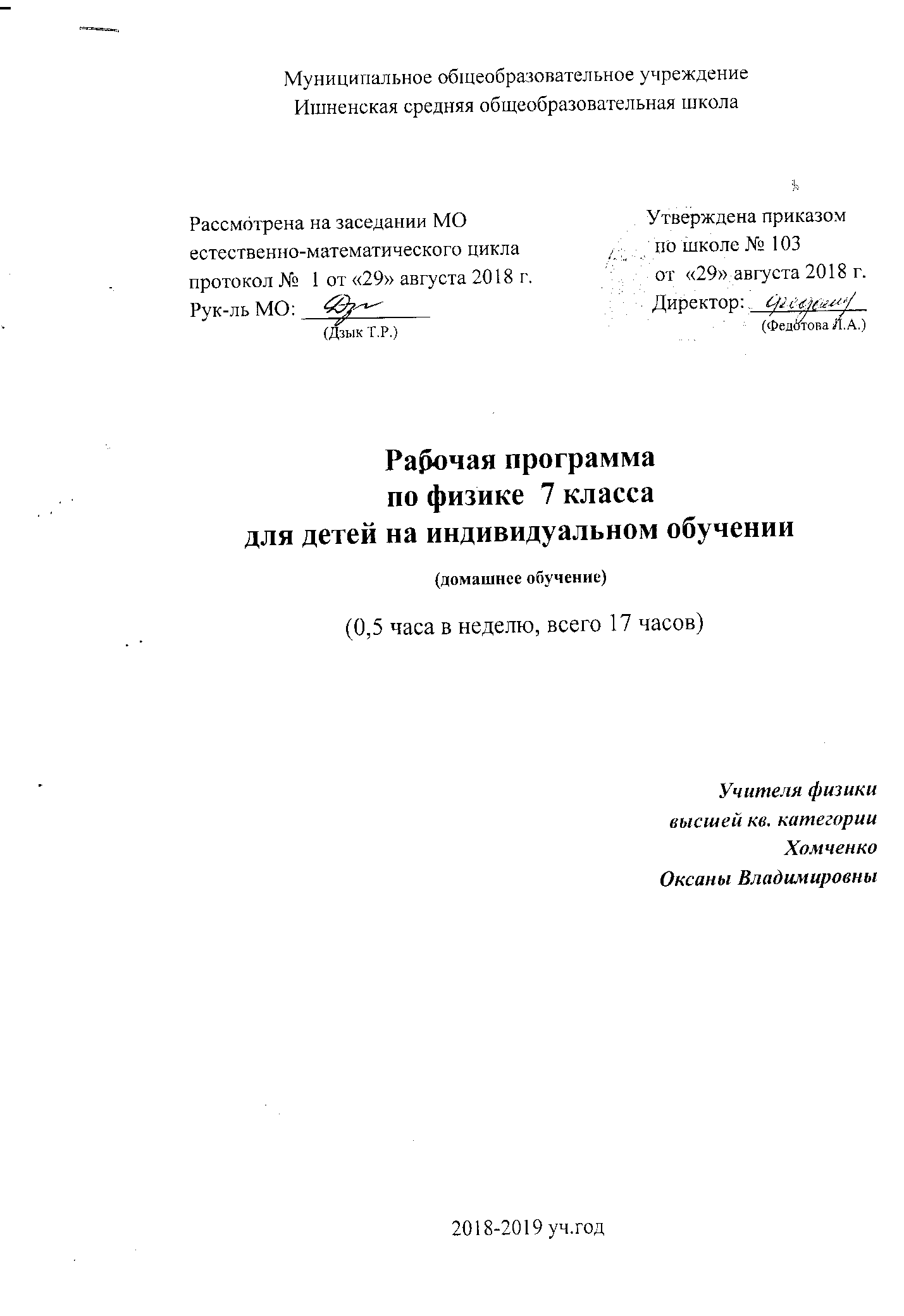 Пояснительная записка.Рабочая учебная программа по физике составлена для учащихся 7 класса. Программа составлена на основе авторской программы основного общего образования (авторы А.В.Перышкин, Н.В.Филонович, Е.М.Гутник) с учетом примерной программы основного общего образования по физике. 7-9 классы и соответствует требованиям федерального государственного образовательного стандарта основного общего образования (ФГОС), утвержденного приказом Министерства образования и науки РФ от 17.12.2010 № 1897 «Об утверждении Федерального государственного образовательного стандарта основного общего образования».Общая характеристика учебного предметаШкольное образование в современных условиях призвано обеспечить функциональную грамотность и социальную адаптацию обучающихся на основе приобретения ими компетентностного опыта в сфере учения, познания, профессионально-трудового выбора, личностного развития, ценностных ориентаций и  творчества. Это предопределяет направленность целей обучения на формирование компетентной личности, способной к жизнедеятельности и самоопределению в информационном обществе, ясно представляющей свои потенциальные возможности, ресурсы и способы реализации выбранного жизненного пути. Общая характеристика учебного предметаТак как физические законы лежат в основе содержания курсов химии, биологии, географии, астрономии, школьный курс физики является системообразующим для всех естественно-научных предметов. Физика как наука о наиболее общих законах природы, выступая в качестве учебного предмета в школе, вносит существенный вклад в систему знаний об окружающем мире. Она раскрывает роль науки в экономическом и культурном развитии общества, способствует формированию современного научного мировоззрения. Для решения задач формирования основ научного мировоззрения, развития интеллектуальных способностей и познавательных интересов школьников в процессе изучения физики основное внимание следует уделять не передаче суммы готовых знаний, а знакомству с методами научного познания окружающего мира, постановке проблем, требующих от учащихся самостоятельной деятельности по их разрешению. Гуманитарное значение физики как составной части общего образовании состоит в том, что она вооружает школьника научным методом познания, позволяющим получать объективные знания об окружающем мире.В авторскую программу внесены следующие изменения: в связи с дефицитом времени и отсутствием технических возможностей проведения в домашних (бытовых) условиях сокращено количество лабораторных работ с 11 до 7 по сравнению с общеобразовательной программой в 7 классе по новому стандарту.сокращено число часов по каждой теме (материал, выделенный курсивом, даётся обзорно). уменьшено количество контрольных работ с 6 до 4. из-за дефицита времени раздел «Повторение» отсутствует.Домашние лабораторные работы адаптированы к учебнику  Е.М. Гутника, А.В. Перышкина. Обучающиеся получают инструкцию по выполнению домашней лабораторной работы, в которой дается перечень необходимого оборудования и точный алгоритм выполнения эксперимента.Все предлагаемые работы связаны с жизнью ребенка, дают возможность научиться давать объяснение окружающим его явлениям природы. Перечень домашних лабораторных работ.Определение цены деления измерительного прибора (медицинского и уличного термометров).Измерение размеров малых тел.Определение пройденного пути из дома в школу.Определение плотности твердого тела (куска мыла).Определение массы и веса воздуха в твоей комнате.Вычисление работы, совершаемой учеником при подъеме по лестнице.Определение мощности, которую ученик развивает при подъеме.           Таким образом, применение в практике обучения физике домашних лабораторных работ активно влияет на выработку практико-ориентированных умений обучающихся и повышает их интерес к предмету, а также компенсирует дефицит экспериментальной деятельности в бытовых условиях.Адаптация обучения физике для учащихся с ЗПР      Учащиеся с ОВЗ получают цензовое образование, сопоставимое по конечному уровню с образованием здоровых сверстников и в те же календарные сроки. Ребёнок полностью включён в образовательный поток, осваивает основную образовательную программу (ФГОС) и по окончании школы может получить такой же документ об образовании, как и его здоровые сверстники. Основной задачей является создание специальных условий, при которых ребёнок с ОВЗ может реализовать своё право на получение образования. Организационно-педагогические условия ориентированы на применение адекватных возможностям и потребностям обучающихся современных технологий, методов, приемов, форм организации учебной (воспитательной) работы, а также адаптация содержания учебного материала, адаптация имеющихся или разработка необходимых учебных и дидактических материалов, пособий, дифференцированных контрольно-измерительных материалов.Особенности речи, мышления, деятельности детей с ЗПР обуславливают то, что теоретические сведения по некоторым вопросам рассматриваются обзорно. Так же корректировка программы связана с сокращение объёма домашнего задания и с увеличением времени на тренировочные упражнения, направленные на развитие умений учащихся к решению качественных и количественных задач по физике. Указанные изменения делают курс физики более доступным для усвоения школьниками с ЗПР, позволяют высвободить время для практической деятельности учащихся.Учебно-методический комплексДля реализации программы выбран учебно-методический комплекс (далее УМК), который входит в федеральный перечень учебников, рекомендованных (допущенных) к использованию в образовательном процессе в образовательных учреждениях, реализующих образовательные программы общего образования и имеющих государственную аккредитацию и обеспечивающий обучение курсу физики, в соответствии с ФГОС, включающий в себя:Учебник «Физика. 7 класс». Перышкин А.В. Учебник для общеобразовательных учреждений. 2-е издание - М.: Дрофа, 2016Методическое пособие для учителя: Физика. 7-9 классы. Тематическое планирование А.В.Перышкин. –М.: Просвещение, 2013Рабочая программа по физике. 7 класс / Сост. В.А.Шевцов. – М.: «ВАКО», 2014. – 48 с.Поурочные разработки по физике. К учебнику А.В.Пёрышкина «Физика. 7 класс» / С.Е.Полянский. – М.: «ВАКО», 2004. – 240с.сборниками текстовых и тестовых заданий для контроля знаний и умений:Сборник задач по физике для 7-9 классов общеобразовательных учреждений / В.И.Лукашик, Е.В.Иванова. – М.: Просвещение,2005. – 224 с. Сборник задач по физике 7-9 кл. А.В. Перышкин; сост. Н.В.Филонович.-М.: АСТ: Астрель; Владимир ВКТ, 2011Контрольные и проверочные работы по физике. 7-11 кл.: Метод. пособие / О.Ф.Кабардин, С.И.Кабардина, В.А.Орлов. - М.: Дрофа,  2000.-192 с.О.Ф.Кабардин, В.А.Орлов. «Физика. Тесты». 7-9 классы. – М.: Дрофа, 2002.Планируемые результаты обучения к концу освоения программы по физике основного общего образования:Личностныесформированность познавательных интересов, интеллектуальных и творческих способностей учащихся;убежденность в возможности познания природы, в необходимости разумного использования достижений науки и технологий для дальнейшего развития человеческого общества, уважение к творцам науки и техники, отношение к физике как элементу общечеловеческой культуры;самостоятельность в приобретении новых знаний и практических умений;готовность к выбору жизненного пути в соответствии с собственными интересами и возможностями;мотивация образовательной деятельности школьников на основе личностно ориентированного подхода;формирование ценностных отношений друг к другу,  учителю, авторам открытий и изобретений, результатам обучения.Метапредметныеовладение навыками самостоятельного приобретения новых знаний, организации учебной деятельности, постановки целей, планирования, самоконтроля и оценки результатов своей деятельности, умениями предвидеть возможные результаты своих действий;понимание различий между исходными фактами и гипотезами для их объяснения, теоретическими моделями и реальными объектами, овладение универсальными учебными действиями на примерах гипотез для объяснения известных фактов и экспериментальной проверки выдвигаемых гипотез, разработки теоретических моделей процессов или явлений;формирование умений воспринимать, перерабатывать и предъявлять информацию в словесной, образной, символической формах, анализировать и перерабатывать полученную информацию в соответствии с поставленными задачами, выделять основное содержание прочитанного текста, находить в нем ответы на поставленные вопросы и излагать его;приобретение опыта самостоятельного поиска, анализа и отбора информации с использованием различных источников и новых информационных технологий для решения познавательных задач;развитие монологической и диалогической речи, умения выражать свои мысли и способности выслушивать собеседника, понимать свою точку зрения, признавать право другого человека на иное мнение;освоение приемов действий в нестандартных ситуациях, овладение эвристическими методами решения проблем;формирование умений работать в группе с выполнением различных социальных ролей, представлять и отстаивать свои взгляды и убеждения, вести дискуссию.Предметныезнания о природе важнейших физических явлений окружающего мира и понимание смысла физических законов, раскрывающих связь изученных явлений;умения пользоваться методами научного исследования явлений природы, проводить наблюдения, планировать и выполнять эксперименты, обрабатывать результаты измерений, представлять результаты измерений с помощью таблиц, графиков и формул, обнаруживать зависимости между физическими величинами, объяснять полученные результаты и делать выводы, оценивать границы погрешностей результатов измерений;умения применять теоретические знания по физике на практике, решать физические задачи на применение полученных знаний;умения и навыки  применять полученные знания для объяснения принципов действия важнейших технических устройств, решения практических задач повседневной жизни, обеспечения безопасности своей жизни, рационального природопользования и охраны окружающей среды;формирование убеждения в закономерной связи и познаваемости явлений природы, в объективности научного знания, в высокой ценности науки в развитии материальной и духовной культуры людей;развитие творческого мышления на основе формирования умений устанавливать факты, различать причины и следствия, строить модели и выдвигать гипотезы, отыскивать и формулировать доказательства выдвинутых гипотез, выводить из экспериментальных фактов и теоретических моделей физические законы;коммуникативные умения докладывать о результатах своего исследования, участвовать в дискуссии, кратко и точно отвечать на вопросы, использовать справочную литературу и другие источники информации.Тематическое планированиеПоурочное планирование.№Название темы курсаВсего часовИз нихИз нихСроки№Название темы курсаВсего часовЛабораторные работы(домашние эксперименты)Контрольные и диагностические работыСроки1.Введение.1 1-2.Первоначальные сведения о строении вещества11Тест №13.Взаимодействие тел62Кратковременная КР № 1 «Механическое движение. Масса. Плотность».Кратковременная КР № 2 «Силы».4.Давление твёрдых тел, жидкостей и газов51КР № 3 «Давление твёрдых тел, жидкостей и газов»5.Работа и мощность. Энергия42КР № 4 «Работа и мощность. Энергия».Итого:1774+1№ п/пТема урокаДом.задание Дата Введение.    1 час.Введение.    1 час.Введение.    1 час.Введение.    1 час.1Физика — наука о природе. Наблюдение и описание физических явлений. Физические величины и их измерение. Точность и погрешность измерений.§ 1-6;ЛР № 1Первоначальные сведения о строении вещества.    1 час.Первоначальные сведения о строении вещества.    1 час.Первоначальные сведения о строении вещества.    1 час.Первоначальные сведения о строении вещества.    1 час.2Строение вещества. Атомы и молекулы. Диффузия в газах, жидкостях и твердых телах. Взаимодействие молекул. Различие в молекулярном строении твердых тел, жидкостей и газов.§ 7-13; ЛР № 2Взаимодействие тел.    6 часов.Взаимодействие тел.    6 часов.Взаимодействие тел.    6 часов.Взаимодействие тел.    6 часов.3Тест № 1. Первоначальные сведения о строении вещества.Механическое движение. Равномерное и неравномерное движение. Скорость. Расчёт пути и времени движения.§ 14-17; ЛР № 34Инерция. Взаимодействие тел. Масса. Измерение массы тела на рычажных весах.§ 18-215Плотность вещества.Расчёт массы и объёма тела по его плотности. § 22, 23ЛР № 4; подг. к КР6Кратковременная КР № 1 «Механическое движение. Масса. Плотность».Сила. Единицы силы. Явление тяготения. Сила тяжести. Связь между силой тяжести и массой тела.§ 24,25,28,297Сила упругости. Закон Гука. Вес тела. Невесомость. Динамометр.§ 26, 27, 308Сила трения. Трение в природе и технике. Равнодействующая сила. Сложение сил.§ 31-34; подг. к КРДавление твёрдых тел, жидкостей и газов. 5 часов.Давление твёрдых тел, жидкостей и газов. 5 часов.Давление твёрдых тел, жидкостей и газов. 5 часов.Давление твёрдых тел, жидкостей и газов. 5 часов.9Кратковременная КР № 2 «Силы».Давление. Способы изменения давления. Давление газа. Закон Паскаля. Расчёт давления жидкости на дно и стенки сосуда. Сообщающиеся сосуды.§ 35-41 10Вес воздуха. Атмосферное давление. Опыт Торричелли. Барометр-анероид.§ 42-46;ЛР № 511Манометры. Поршневой жидкостный насос. Гидравлический пресс.§ 47-4912Действие жидкости и газа на погруженное в них тело. Архимедова сила. Закон Архимеда. Плавание тел. Плавание судов. Воздухоплавание.§ 50-54; подг. к КР13КР № 3. «Давление твёрдых тел, жидкостей и газов».Работа и мощность. Энергия. 4 часа.Работа и мощность. Энергия. 4 часа.Работа и мощность. Энергия. 4 часа.Работа и мощность. Энергия. 4 часа.14Механическая работа. Мощность. Единицы работы и мощности.§ 55-56; ЛР № 6, 715Энергия. Виды энергии. Превращение одного вида энергии в другой. Закон сохранения полной механической энергии. § 66-68; подг. к КР16КР № 4. «Работа и мощность. Энергия».17Простые механизмы. Рычаг. Рычаги в технике, быту и природе.Блоки. «Золотое правило» механики. Коэффициент полезного действия механизма.§ 57-65 